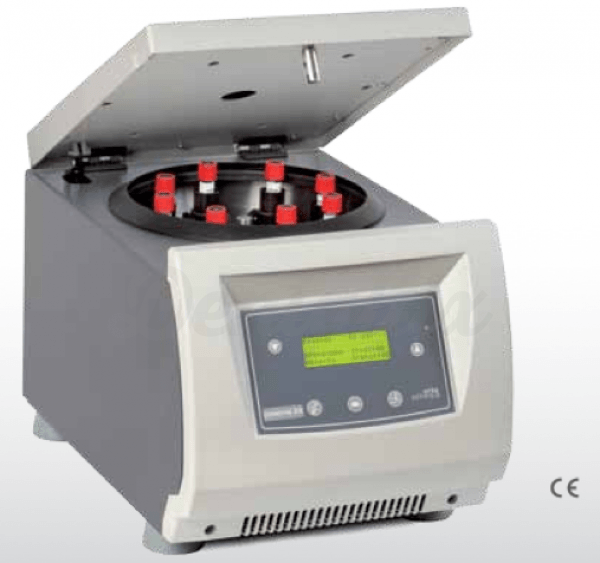 La consultazione della presente scheda non sostituisce la necessaria lettura del manuale d’uso e manutenzione dell’attrezzatura in oggetto. Essa è stata redatta al fine di fornire agli utilizzatori, formati e addestrati ove necessario, un promemoria sintetico delle indicazioni contenute nel manuale medesimo.PRIMA DELL’USOLo strumento deve essere usato da personale formato ed informato su tutti gli aspetti delle operazioni consentite.Verificare che la rotazione del cestello non si attiva se lo sportello della centrifuga non è ermeticamente chiuso.  Consultare sempre il Manuale di Uso e Manutenzione in cui sono riportate anche le indicazioni per il corretto utilizzo in sicurezza dell’apparecchiatura.  Controllare che le provette non siano incrinate prima di inserirle nella centrifuga.Prima di ogni utilizzo accertarsi che non siano presenti fessurazioni, rotture, corrosione, depositi di materiale o presenza di condensa nella camera di centrifugazione, nel rotore utilizzato, e nei porta provette.Chiudere attentamente le provette prima di inserirle in centrifuga. Non chiudere le provette con alluminio in fogli, i cui frammenti possono entrare in contatto con la parte elettrica della macchina e causare cortocircuiti. Il volume del liquido in ogni provetta o flacone deve corrispondere a quanto riportato nelle tabelle di riferimento.Bilanciare i carichi all’interno della centrifuga, prima di azionarla, posizionando le provette a coppie una di fronte all’altra negli appositi alloggiamenti. In tal modo si previene la rottura delle provette che può comportare l’esposizione diretta al materiale versato.  Se nella fase di avviamento o durante l'esercizio si verificassero dei rumori o vibrazioni anomale, interrompere il processo operativo e identificare il problema.Assicurarsi dell’isolamento dei cavi di collegamento e non utilizzare l’apparecchiatura in caso di cavi danneggiati: segnalare l’eventuale cattivo stato dei collegamenti elettrici e dell’apparecchiatura al personale preposto alla manutenzione, senza eseguire autonomamente interventi manutentivi.DURANTE L’USOIn caso di rottura delle provette durante la fase di centrifugazione attendere almeno un'ora prima dell'apertura della centrifuga in modo tale che si depositi l'aerosol formatosi nella camera di centrifugazione.Non forzare per alcun motivo lo sportello di apertura della centrifuga, in fase di avviamento, di esercizio o alla fine centrifugazione ed aspettare il consenso della macchina per effettuare questa operazione. Nel caso, a fine esercizio, la centrifuga non si dovesse aprire, rivolgersi a personale esperto o utilizzare i manuali d'uso.Non utilizzare composti infiammabili nella centrifuga ed in prossimità di essa.DOPO L’USOAlla fine di ogni ciclo di utilizzo la centrifuga deve essere spenta e lasciata aperta in modo che possa evaporare la condensa che si potrebbe formare.Dopo la centrifugazione aprire con cautela i tappi delle provette.SPECIFICHESPECIFICHECONFORMITA’SPECIFICHESPECIFICHECONFORMITA’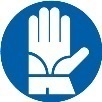 Guanti EN 374 (1-2-3)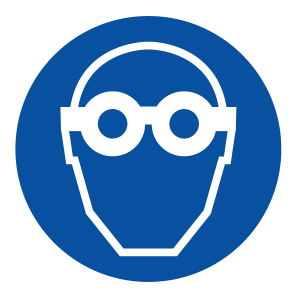 Occhiali EN 166:2001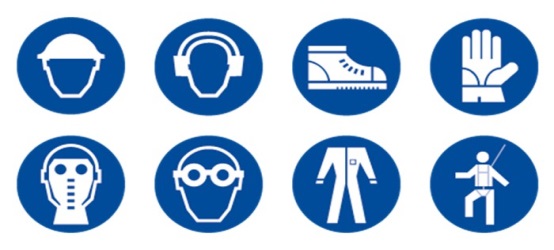 CamiceEN 13034:2009